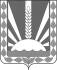 Собрание  представителей сельского  поселения  Канашмуниципального района ШенталинскийСамарской  областип.Романовка   ул. Центральная, 9тел. (8-84652) 42-2-86Р Е Ш Е Н И Е  № 144от  23 июня  2020 года Об утверждении  Порядкапринятия решения о применении мер ответственности к депутату, выборному должностному лицу местного самоуправления, представившим недостоверные или неполные сведения о своих доходах, расходах, об имуществе и обязательствах имущественного характера, а также сведения о доходах, расходах, об имуществе и обязательствах имущественного характера своих супруги (супруга) и несовершеннолетних детей, если искажение этих сведений является несущественным  В соответствии с частью 7.3-2 статьи 40 Федерального закона от 06.10.2003 № 131-ФЗ «Об общих принципах организации местного самоуправления в Российской Федерации», частью 12 статьи 13.1 Закона Самарской области от 10.03.2009 № 23-ГД «О противодействии коррупции в Самарской области», Уставом  сельского поселения Канаш муниципального района Шенталинский Самарской области, утвержденным решением Собрания представителей сельского поселения Канаш  муниципального района Шенталинский Самарской области, со статьей 12.1 Федерального закона от 25.12.2008 № 273-ФЗ «О противодействии коррупции», статьей 3 Федерального закона от 03.12.2012 №230-ФЗ «О контроле за соответствием расходов лиц, замещающих государственные должности, и иных лиц их доходам», Федеральным законом от 06.10.2003 № 131-ФЗ «Об общих принципах организации местного самоуправления в Российской Федерации», статьей 13.1 Закона Самарской области от 10.03.2009 № 23-ГД «О противодействии коррупции в Самарской области», Собрание представителей сельского поселения Канаш муниципального района Шенталинский Самарской области РЕШИЛО:      1. Утвердить прилагаемый Порядок принятия решения о применении мер ответственности к депутату, выборному должностному лицу местного самоуправления, представившим недостоверные или неполные сведения о своих доходах, расходах, об имуществе и обязательствах имущественного характера, а также сведения о доходах, расходах, об имуществе и обязательствах имущественного характера своих супруги (супруга) и несовершеннолетних детей, если искажение этих сведений является несущественным. 	2. Опубликовать настоящее решение в газете «Вестник сельского поселения Канаш».        3. Настоящее решение вступает в силу со дня его официального опубликования.Глава сельского поселения Канаш муниципального районаШенталинский                                                                            Н.В. Зайнутдинова   Председатель Собрания представителейСельского поселения Канашмуниципального района Шенталинский                                   И.И. МоскаеваПриложение к Решению Собрания представителей сельского поселения Канаш муниципального района Шенталинский Самарской области от ______________№______ПОРЯДОК принятия решения о применении мер ответственности к депутату, выборному должностному лицу местного самоуправления, представившим недостоверные или неполные сведения о своих доходах, расходах, об имуществе и обязательствах имущественного характера, а также сведения о доходах, расходах, об имуществе и обязательствах имущественного характера своих супруги (супруга) и несовершеннолетних детей, если искажение этих сведений является несущественным1. Настоящий Порядок разработан в соответствии с частью 7.3-2 статьи 40 Федерального закона от 06.10.2003 № 131-ФЗ «Об общих принципах организации местного самоуправления в Российской Федерации», частью 12 статьи 13.1 Закона Самарской области от 10.03.2009 № 23-ГД «О противодействии коррупции в Самарской области», Уставом сельского поселения Канаш муниципального района Шенталинский Самарской области, утвержденным решением Собрания представителей сельского поселения Канаш  муниципального района Шенталинский Самарской области. 2. Порядок определяет процедуру принятия решения о применении к депутату Собрания представителей сельского поселения Канаш  муниципального района Шенталинский Самарской области (далее  депутат), выборному должностному лицу местного самоуправления в сельском поселении Канаш  муниципального района Шенталинский Самарской области (далее  Глава муниципального образования) мер ответственности за представление недостоверных или неполных сведений о своих доходах, расходах, об имуществе и обязательствах имущественного характера, а также сведений о доходах, расходах, об имуществе и обязательствах имущественного характера своих супруги (супруга) и несовершеннолетних детей, если искажение этих сведений является несущественным.3. В случае, указанном в пункте 2 настоящего Порядка, к депутату, Главе муниципального образования могут быть применены следующие меры ответственности:1) предупреждение;2) освобождение депутата от должности в Собрании представителей сельского поселения Канаш  муниципального района Шенталинский Самарской области с лишением права занимать должности в Собрании представителей сельского поселения Канаш  муниципального района Шенталинский Самарской области  до прекращения срока его полномочий;3) освобождение от осуществления полномочий на постоянной основе с лишением права осуществлять полномочия на постоянной основе до прекращения срока его полномочий;4) запрет занимать должности в Собрании представителей сельского поселения Канаш  муниципального района Шенталинский Самарской области до прекращения срока его полномочий;5) запрет исполнять полномочия на постоянной основе до прекращения срока его полномочий (далее  меры ответственности).4. Основанием для рассмотрения вопроса о применении к депутату, Главе муниципального образования мер ответственности является поступившее в  Собрание представителей сельского поселения Канаш муниципального района Шенталинский Самарской области заявление Губернатора Самарской области о применении мер ответственности (далее  заявление).5. При поступлении заявления председатель Собрания представителей сельского поселения Канаш  муниципального района Шенталинский Самарской области в течение 5 рабочих дней: 1) письменно уведомляет лицо, в отношении которого поступило заявление, о содержании поступившего заявления, а также о дате, времени и месте его рассмотрения на заседании Собрания представителей сельского поселения Канаш муниципального района Шенталинский Самарской области и предлагает лицу, в отношении которого поступило заявление, дать письменные пояснения по поводу обстоятельств, выдвигаемых в качестве основания для привлечения к ответственности. Заседание Собрания представителей сельского поселения Канаш  муниципального района Шенталинский Самарской области может быть проведено не ранее чем через 5 рабочих дней со дня письменного уведомления лица, в отношении которого поступило заявление;2) письменно уведомляет Губернатора Самарской области о дате, времени и месте рассмотрения заявления на заседании Собрания представителей сельского поселения Канаш  муниципального района Шенталинский Самарской области.6. Решение о применении к депутату, Главе муниципального образования мер ответственности принимается Собранием представителей сельского поселения Канаш муниципального района Шенталинский Самарской области на ближайшем заседании Собрания представителей сельского поселения Канаш  муниципального района Шенталинский Самарской области, проводимом не позднее 30 календарных дней со дня поступления заявления.7. Неявка лица, в отношении которого поступило заявление, своевременно извещенного о дате, времени и месте заседания Собрания представителей сельского поселения Канаш  муниципального района Шенталинский Самарской области, на котором рассматривается вопрос о применении меры ответственности, не препятствует рассмотрению данного вопроса и принятию решения Собрания представителей сельского поселения Канаш муниципального района Шенталинский Самарской области  о применении меры ответственности.8. В случае если рассматривается вопрос о применении меры ответственности к председателю Собрания представителей сельского поселения Канаш  муниципального района Шенталинский Самарской области, заседание Собрания представителей сельского поселения Канаш  муниципального района Шенталинский Самарской области, на котором рассматривается данный вопрос, проходит под председательством заместителя председателя Собрания представителей сельского поселения Канаш муниципального района Шенталинский Самарской.9. Депутат, в отношении которого рассматривается вопрос о применении меры ответственности, не принимает участия в голосовании по данному вопросу.10. Решение Собрания представителей сельского поселения Канаш  муниципального района Шенталинский Самарской области о применении меры ответственности принимается большинством голосов от числа присутствующих на заседании депутатов посредством открытого голосования. В случае равенства голосов при голосовании по вопросу о применении меры ответственности проводится повторное голосование по данному вопросу.11. На заседании Собрания представителей сельского поселения Канаш  муниципального района Шенталинский Самарской области  в ходе рассмотрения вопроса о применении мер ответственности председательствующий:1) оглашает поступившее заявление, письменные пояснения лица, в отношении которого поступило заявление, иные собранные в ходе подготовки к заседанию сведения и документы;2)  предлагает выступить по рассматриваемому вопросу лицу, в отношении которого поступило заявление;3) предлагает депутатам, присутствующим на заседании, высказать мнение относительно рассматриваемого вопроса;4) предлагает представителю Губернатора Самарской области (в случае его присутствия при рассмотрении вопроса) выступить по рассматриваемому вопросу;5) объявляет о начале голосования;6) оглашает результаты принятого решения о применении меры ответственности.12. При принятии решения о применении к депутату, Главе муниципального образования мер ответственности должны быть учтены: характер и тяжесть допущенного нарушения, наличие смягчающих или отягчающих обстоятельств, предшествующие результаты исполнения депутатом, Главой муниципального образования своих должностных обязанностей (полномочий), соблюдения им других ограничений, запретов и обязанностей, установленных в целях противодействия коррупции. 13. Решение о применении к депутату, Главе муниципального образования меры ответственности должно содержать следующую информацию:1) фамилия, имя, отчество (при наличии) и должность лица, к которому применяется мера ответственности;2) порядок обжалования решения.14. Решение о применении к депутату, Главе муниципального образования меры ответственности подписывается председательствующим на заседании Собрания представителей сельского поселения Канаш  муниципального района Шенталинский Самарской области.15. Копия решения Собрания представителей сельского поселения Канаш  муниципального района Шенталинский Самарской области о применении к депутату, Главе муниципального образования меры ответственности с сопроводительным письмом от Собрания представителей сельского поселения Канаш  муниципального района Шенталинский Самарской области не позднее пяти рабочих дней со дня принятия указанного решения направляется Губернатору Самарской области.16. Информация о результатах рассмотрения заявления подлежит размещению на официальном сайте Администрации сельского поселения Канаш муниципального района Шенталинский Самарской области в информационно-телекоммуникационной сети «Интернет» в соответствии с Федеральным законом от 09.02.2009 № 8-ФЗ «Об обеспечении доступа к информации о деятельности государственных органов и органов местного самоуправления».17. Копия решения Собрания представителей сельского поселения Канаш  муниципального района Шенталинский Самарской области о применении к депутату, Главе муниципального образования меры ответственности в течение трех рабочих дней со дня его принятия направляется почтовым отправлением с уведомлением о вручении либо вручается лично под расписку лицу, в отношении которого оно принято.          18. Лицо, в отношении которого принято решение о применении меры ответственности, вправе обжаловать решение Собрания представителей сельского поселения Канаш  муниципального района Шенталинский Самарской области  в судебном порядке.Пояснительная запискак проекту решения Собрания представителей сельского поселения Канаш«Об утверждении  Порядка принятия решения о применении мер ответственности к депутату, выборному должностному лицу местного самоуправления, представившим недостоверные или неполные сведения о своих доходах, расходах, об имуществе и обязательствах имущественного характера, а также сведения о доходах, расходах, об имуществе и обязательствах имущественного характера своих супруги (супруга) и несовершеннолетних детей, если искажение этих сведений является несущественным»         Проект решения разработан в соответствии с частью 7.3-2 статьи 40 Федерального закона от 06.10.2003 № 131-ФЗ «Об общих принципах организации местного самоуправления в Российской Федерации», частью 12 статьи 13.1 Закона Самарской области от 10.03.2009 № 23-ГД «О противодействии коррупции в Самарской области», Уставом сельского поселения Канаш муниципального района Шенталинский Самарской области, утвержденным решением Собрания представителей сельского поселения Канаш  муниципального района Шенталинский Самарской области от __________ г. № ____, и модельным Порядком принятия решения о применении мер ответственности к депутату, выборному должностному лицу местного самоуправления, представившим недостоверные или неполные сведения о своих доходах, расходах, об имуществе и обязательствах имущественного характера, а также сведения о доходах, расходах, об имуществе и обязательствах имущественного характера своих супруги (супруга) и несовершеннолетних детей, если искажение этих сведений является несуществен-ным, разработанным Ассоциацией  «Совет  муниципальных образований Самарской области».         Принятие данного решения не потребует приостановления, изменения, дополнения или принятия иных муниципальных нормативных правовых актов.  Данное решение  дополнительных финансовых затрат из местного бюджета не потребует.Глава сельского поселения Канашмуниципального района Шенталинский                                                          Н.В. ЗайнутдиноваУважаемый _________!         В соответствии с Уставом сельского поселения Канаш муниципального района Шенталинский Самарской области, Регламентом Собрания представителей сельского поселения Канаш  муниципального района Шенталинский Самарской области, представляю на рассмотрение Собрания представителей сельского поселения Канаш  муниципального района Шенталинский Самарской области проект решения Собрания представителей сельского поселения Канаш  муниципального района Шенталинский Самарской области «Об утверждении  Порядка принятия решения о применении мер ответственности к депутату, выборному должностному лицу местного самоуправления, представившим недостоверные или неполные сведения о своих доходах, расходах, об имуществе и обязательствах имущественного характера, а также сведения о доходах, расходах, об имуществе и обязательствах имущественного характера своих супруги (супруга) и несовершеннолетних детей, если искажение этих сведений является несущественным».        С докладом выступит З.Р. Мавлянбердиева – главный специалист (юрист) Юридического отдела Администрации сельского поселения Канаш муниципального района Шенталинский Самарской области.        Приложение: 1.Проект решения Собрания представителей.                               2.Пояснительная записка к проекту решения Собрания представителей.Глава сельского поселения Канашмуниципального района Шенталинский                                  	      	            Н.А. МорозовЗАКЛЮЧЕНИЕпо результатам проведения антикоррупционной экспертизы         №                                                                                             от  ___________ года                           В соответствии со статьей 3 Федерального закона «Об антикор-рупционной экспертизе нормативных правовых актов и проектов нормативных актов», Порядком проведения антикоррупционной экспертизы нормативных правовых актов Администрации муниципального района Шенталинский (проектов нормативных правовых актов), утвержденным постановлением Администрации муниципального района Шенталинский от 19.03.2010 года № 184-п, проведена антикоррупционная экспертиза проекта решения Собрания представителей сельского поселения Канаш  муниципального района Шенталинский Самарской области  «Об утверждении  Порядка принятия решения о применении мер ответственности к депутату, выборному должностному лицу местного самоуправления, представившим недостоверные или неполные сведения о своих доходах, расходах, об имуществе и обязательствах имущественного характера, а также сведения о доходах, расходах, об имуществе и обязательствах имущественного характера своих супруги (супруга) и несовершеннолетних детей, если искажение этих сведений является несущественным», в целях выявления в нем и последующем устранении положений, способствующих созданию условий для проявления коррупции, то есть коррупциогенных факторов, устанавливающих для правоприменителя необоснованно широкие пределы усмотрения или возможность необоснованного применения исключений из общих правил, либо содержащих неопределенные, трудновыполнимые и (или) обременительные требования к гражданам и организациям.       В представленном проекте решения Собрания представителей сельского поселения Канаш  муниципального района Шенталинский Самарской области положения, способствующие созданию условий для проявления коррупции, не выявлены.__________________              _______________  ___________________                                                                        (подпись)                   Администрациямуниципального  районаШенталинскийСамарской областиСоветская ул., 33, ж/д_ст. Шентала,Шенталинский район, Самарская область, 446910,                                                   тел.: (84652) 2-17-62; тел./факс: (84652)2-16-62;Официальный сайт: www.shentala.su                                          e-mail:mail@shentala.su № ПредседателюСобрания представителей сельского поселения Канаш муниципального района Шенталинский _____________________